令和６年元旦走り初め各自の体力に応じたコースを選んで、坂下をイキイキ楽しく走ろう！歩こう！【 期　　日 】　　令和６年 １ 月 １ 日（元日）【 場　　所 】　　宮の前農村公園スタート・ゴール【 日　　程 】　　受付　　　 ９時５０分～　　　　　　　　　開会式　１０時００分～　　　　　　　　　開始　　１０時３０分～　　　　　　　　　閉会　　１１時３０分～【 部　　門 】　　チャレンジコース　３.０㎞（1.5kmコース２週）　　　　　　　　 ウォーキングコース　１.５㎞【 参 加 料 】　　無料【 参加申込 】　  当日現地受付【 表　　彰 】　　・各コース上位等の表彰は行わない。　　　　　　　　　・出場選手には全員参加賞を授与する。【 そ の 他 】　　・大会中は事故等には十分配慮するが、万一に発生した事故等については、主催者が加入する傷害保険の範囲内の対応とさせていただきます。・天候・路面状況等により中止の場合は、広報やさかにて臨時放送します。【 問い合せ 】　　やさかイキイキ倶楽部事務局（坂下総合体育館内：TEL 75-3335）【 主　　催 】　　NPO法人　やさかイキイキ倶楽部【 主　　管 】　　体育協会山口、坂下、川上各支部・やさか地区スポーツ推進委員中津川市スポーツ少年団やさか支部元旦走り初め・新春イキイキ健康ウォーキング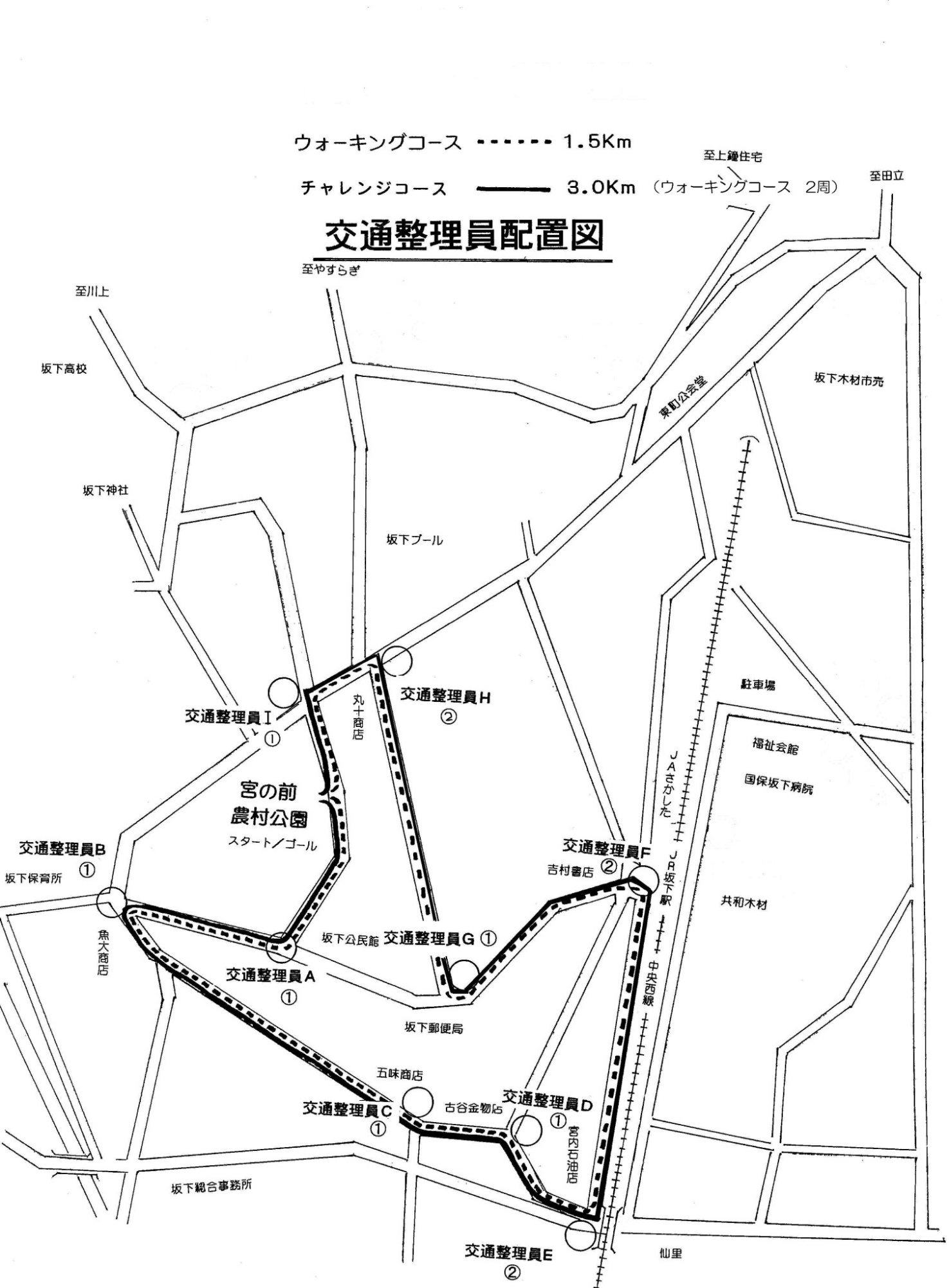 